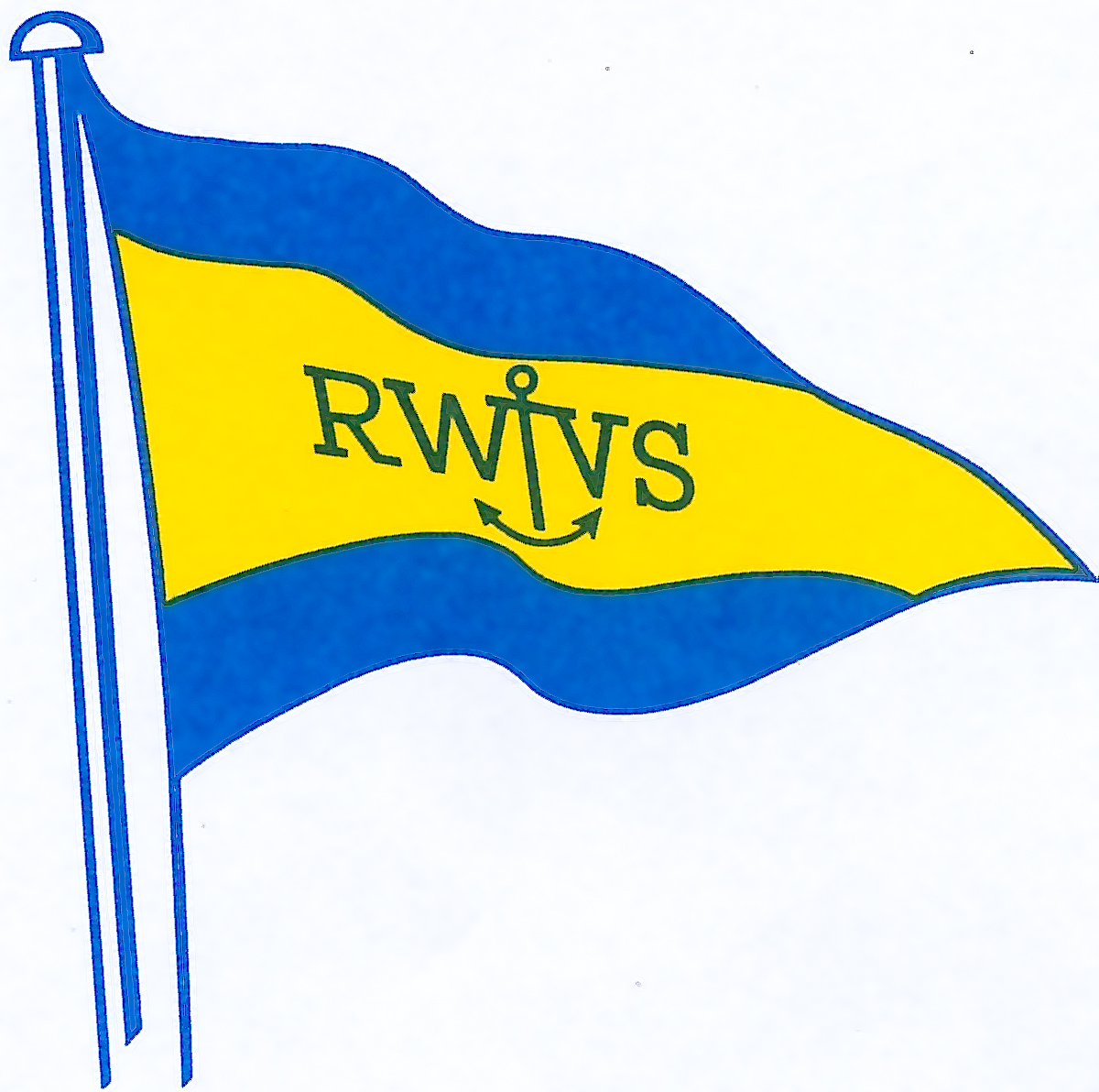 AANVRAAGFORMULIERBarlidNaam:	     Straat en huisnummer (bus):      Gemeente en postcode:      Provincie:     Geslacht (M/V):      	Geboortedatum (dd/mm/yyyy):   /  /    Geboren te:      	Rijksregisternummer:      E-mailadres:      Telefoonnummer gsm):      Datum en handtekening: ……………………………………………………………………………….Jaarlijks lidgeld als barlid: 15€